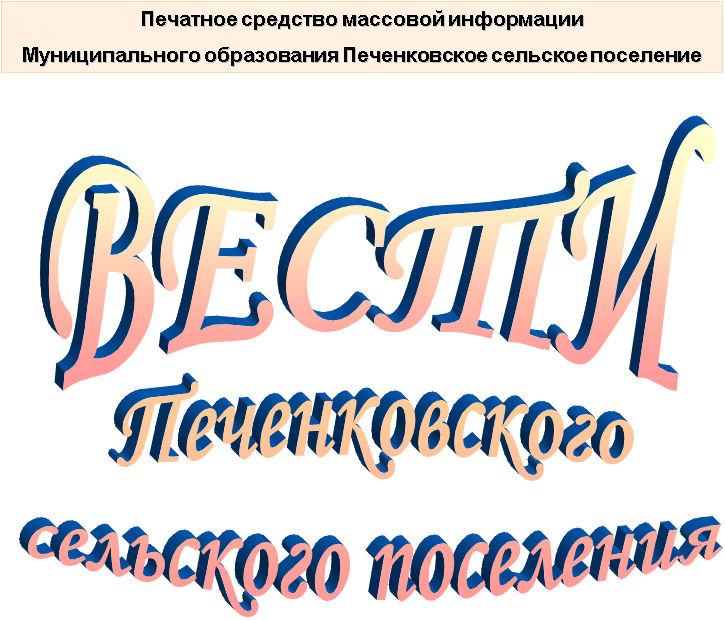   Совет депутатовПеченковСКОГО  сельского   поселенияРЕШЕНИЕот  30.07.2020  № 15Об утверждении Порядка представления главным распорядителем средств бюджета муниципального образования Печенковское сельское  поселение в финансовое управление  администрации муниципального образования «Велижский район» информации о совершаемых действиях, направленных на реализацию муниципальным образованием Печенковское  сельское  поселение права регресса, либо об отсутствии оснований для предъявления иска о взыскании денежных средств в порядке регрессаВ соответствии с абзацем 5 части 4 статьи 242.2 Бюджетного кодекса Российской Федерации, руководствуясь статьей Устава муниципального образования Печенковское сельское поселение, Совет депутатов Печенковского  сельского  поселения РЕШИЛ:         Утвердить  прилагаемый  Порядок представления главным распорядителем средств бюджета муниципального образования Печенковское сельское  поселение в финансовое управление  администрации муниципального образования «Велижский  район» информации о совершаемых действиях, направленных на реализацию муниципальным  образованием Печенковское  сельское  поселение права регресса, либо об отсутствии оснований для предъявления иска о взыскании денежных средств  в порядке регресса  .         2.  Настоящее  решение вступает в силу со дня его официального опубликования   в печатном средстве массовой информации муниципального образования Печенковское сельское поселение «Вести Печенковского сельского поселения»,  подлежит    обнародованию в местах, предназначенных для обнародования нормативных   правовых актов, и размещению  на официальном сайте муниципального образования Печенковское сельское  поселение  в информационно-телекоммуникационной сети «Интернет».           3. Контроль за исполнением настоящего решения возложить на главного специалиста Администрации Печенковского  сельского  поселения.		Глава муниципального образования                                 Печенковское   сельское поселение                                                          Р.Н.Свисто                                                                                                           Утверждено                                                                                   решением Совета  депутатов                                                                                    Печенковского сельского  поселения                                                                                                                                от 30.07. 2020 №15ПОРЯДОКпредставления главным распорядителем средств бюджета муниципального образования Печенковское сельское  поселение в финансовое управление администрации муниципального образования «Велижский район» информации о совершаемых действиях, направленных на реализацию муниципальным образованием Печенковское  сельское  поселение права регресса, либо об отсутствии оснований для предъявления иска о взыскании денежных средств в порядке регрессаНастоящий Порядок устанавливает правила представления главным распорядителем средств бюджета муниципального образования Печенковское сельское поселение  в финансовое управление  администрации муниципального образования «Велижский  район» информации о совершаемых действиях, направленных на реализацию муниципальным образованием Печенковское сельское  поселение права регресса, либо об отсутствии оснований для предъявления иска о взыскании денежных средств в порядке регресса.            2.Финансовое управление администрации муниципального образования «Велижский  район» в течение 15 календарных дней со дня исполнения за счет казны муниципального образования «Велижский  район» судебного акта о возмещении вреда уведомляет об этом главного распорядителя средств бюджета муниципального образования Печенковское  сельское  поселение (далее - главный распорядитель).         3.После получения уведомления главный распорядитель при наличии оснований для предъявления иска о взыскании денежных средств в порядке регресса в течение 10 календарных дней направляет в финансовое управление  администрации муниципального образования «Велижский  район»  запрос о предоставлении копий документов (платежных поручений), подтверждающих исполнение администрацией Печенковского сельского  поселения за счет казны муниципального образования Печенковское  сельское  поселение судебного акта о возмещении вреда.         4.Копии документов (платежных поручений), подтверждающих исполнение администрацией Печенковского сельского  поселения  за счет казны муниципального образования Печенковское  сельское  поселение судебного акта о возмещении вреда, направляются финансовым управлением администрации муниципального образования «Велижский  район» главному распорядителю в срок, не превышающий 15 календарных дней со дня поступления запроса, указанного в пункте 3 настоящего Порядка.5. Информация о совершаемых главным распорядителем действиях, направленных на реализацию муниципальным образованием Печенковское   сельское поселение права регресса, либо об отсутствии оснований для предъявления иска о взыскании денежных средств в порядке регресса представляется главным распорядителем в финансовое управление администрации муниципального образования «Велижский район» ежеквартально не позднее 25 числа месяца, следующего за отчетным кварталом, в форме электронного документа, подписанного усиленной квалифицированной электронной подписью руководителя главного распорядителя или уполномоченного им лица, либо в виде документа на бумажном носителе, подписанного руководителем главного распорядителя или уполномоченным им лицом.СОВЕТ ДЕПУТАТОВ ПЕЧЕНКОВСКОГО СЕЛЬСКОГО ПОСЕЛЕНИЯРЕШЕНИЕот  30.07.2020  № 16О признании  утратившими  силу отдельных решений Совета депутатов Печенковского сельского поселения, Совета депутатов Заозерского сельского поселения и Совета депутатов Погорельского сельского поселенияВ соответствии с Федеральным законом от 06.10.2003 №131-ФЗ «Об общих принципах организации местного самоуправления в Российской Федерации», приказом Министерства строительства и жилищно-коммунального хозяйства Российской Федерации от 13.04.2017 №711/пр. «Об утверждении методических рекомендаций для подготовки правил благоустройства территории поселений, городских округов, внутригородских районов», законом Смоленской области от 20.12.2018 №180-з «О преобразовании муниципальных образований Велижского района Смоленской области, об установлении численности и срока полномочий депутатов представительных органов первого созыва вновь образованных муниципальных образований Велижского района Смоленской области, а также порядка избрания, полномочий и срока полномочий первых глав вновь образованных муниципальных образований Велижского района Смоленской области», решением Совета депутатов Печенковского сельского поселения от  27.06.2019  №9 «О регулировании отдельных вопросов осуществления органами местного самоуправления преобразуемых муниципальных образований своих полномочий», Уставом  муниципального образования Печенковское сельское поселение, Совет депутатов Печенковского сельского поселенияРЕШИЛ:1. Признать утратившими силу следующие решения Совета депутатов Печенковского сельского поселения:          1) решение Совета депутатов Печенковского сельского поселения от 29.11.2016 №30 «О внесении изменений в правила  благоустройства на территории     муниципального образования Печенковское сельское поселение, утвержденные решением Совета депутатов Печенковского сельского поселения от 21.06.2012  №17»;2) решение Совета депутатов Печенковского сельского поселения от 05.12.2017 №26 «О  внесении изменений в правила благоустройства на территории     муниципального образования Печенковское сельское поселение, утвержденные решением Совета депутатов Печенковского сельского поселения от 21.06.2012 №17 (в редакции решения от 29.11.2016 №30)».2. Признать утратившими силу следующие решения Совета депутатов Заозерского сельского поселения:1) решение  Совета депутатов Заозерского сельского поселения от 28.06.2018 №19 «Об утверждении Правил благоустройства территории муниципального образования Заозерское сельское поселение»;	2) решение Совета депутатов Заозерского сельского поселения от 21.06.2012 № 20 «Об утверждении Правил благоустройства территории  муниципального образования Заозерское сельское поселение»;3) решение  Совета депутатов Заозерского сельского поселения от 21.09.2012 №25 «О внесении изменений в решение Совета депутатов Заозерского сельского поселения от 21.06.2012 №20»;4) решение Совета депутатов Заозерского сельского поселения от 29.11.2016 №26 «О внесении изменений в правила благоустройства на территории     муниципального образования Заозерского сельское поселение, утвержденные решением Совета депутатов Заозерского сельского поселения от 21.06.2012 №20»;5) решение Совета депутатов Заозерского сельского поселения от 20.10.2017 №28 «О внесении изменений в правила благоустройства на территории     муниципального образования Заозерского сельское поселение, утвержденные решением Совета депутатов Заозерского сельского поселения от 21.06.2012 №20 (в редакции решения от 29.11.2016 №26)».3. Признать утратившими силу следующие решения Совета депутатов Погорельского сельского поселения:	1) решение Совета депутатов Погорельского сельского поселения от 29.06.2018 №21 «Об утверждении Правил благоустройства территории муниципального образования  Погорельское сельское поселение»;2) решение Совета депутатов Погорельского сельского поселения от 21.06.2012 №16 ««Об утверждении Правил благоустройства территории  муниципального образования Погорельское сельское поселение»;3) решение Совета депутатов Погорельского сельского поселения от 21.08.2012 №20 «О внесении изменений в правила  благоустройства на территории     муниципального образования Погорельское сельское поселение, утвержденные решением Совета депутатов Погорельского сельского поселения от 21.06.2012 №16»;4) решение Совета депутатов Погорельского сельского поселения от 30.11.2016 №29 «О внесении изменений в правила  благоустройства на территории     муниципального образования Погорельское сельское поселение, утвержденные решением Совета депутатов Погорельского сельского поселения от 21.06.2012 №16 (в редакции решения от 21.08.2012 №20)»;5) решение Совета депутатов Погорельского сельского поселения от 01.12.2017 №29 «О внесении изменений в правила  благоустройства на территории     муниципального образования Погорельское   сельское поселение, утвержденные решением Совета депутатов Погорельского сельского поселения от 21.06.2012 №16 (в редакции решения от 21.08.2012 №20, от 30.11.2016 №29)».4. Настоящее решение вступает в силу со дня его подписания.5. Настоящее решение подлежит официальному опубликованию в печатном средстве массовой информации муниципального образования Печенковское сельское поселение «Вести Печенковского сельского поселения», обнародованию в местах, предназначенных для обнародования нормативных правовых актов и размещению на официальном сайте муниципального образования Печенковское сельское поселение в информационно-телекоммуникационной сети «Интернет».Глава муниципального образованияПеченковское сельское  поселение                                                           Р.Н. СвистоСОВЕТ ДЕПУТАТОВ                                                                             ПЕЧЕНКОВСКОГО СЕЛЬСКОГО ПОСЕЛЕНИЯРЕШЕНИЕ  от  30.07.2020   №20О   внесении изменений и дополнений в решение Совета депутатов Печенковского сельского поселения от 26.12.2019 №43 «О бюджете муниципального образования Печенковское сельское поселение на 2020 год и на плановый период 2021 и 2022 годов»  Заслушав и обсудив информацию главного специалиста Архиповой О.Д. «О внесении изменений и дополнений в решение Совета депутатов Печенковского сельского поселения от 26.12.2019 №43 «О бюджете муниципального образования Печенковское сельское поселение на 2020 год и на плановый период 2021 и 2022 годов», Совет депутатов Печенковского сельского поселения   РЕШИЛ: 1.Внести в решение Совета депутатов Печенковского сельского поселения от 26.12.2019 №43 «О бюджете муниципального образования Печенковское сельское поселение на 2020 год и на плановый период 2021 и 2022 годов» следующие изменения:1) пункт 1 Статьи 1 изложить в следующей редакции«Статья 1.1.  Утвердить основные характеристики бюджета муниципального образования Печенковское сельское поселение на 2020 год  (далее по тексту «местный бюджет»):1) общий объем доходов местного бюджета в сумме 8718,0 тыс. рублей,в том числе объем безвозмездных поступлений в сумме 7256,8 тыс. рублей, из которых  объем получаемых межбюджетных трансфертов в сумме 7256,8 тыс. рублей;2) общий объем расходов местного бюджета в сумме 9154,8 тыс. рублей;3) дефицит местного бюджета в сумме 436,8 тыс. рублей, что составляет 29,9% от утвержденного общего годового объема доходов местного бюджета без учета утвержденного объема безвозмездных поступлений.»;2) приложение 1 изложить в следующей редакции:                                                                                                Приложение   1                                                                                                     к  решению Совета  депутатов Печенковского сельского поселения «О бюджете муниципального образования Печенковское сельское поселение на 2020 год и на   плановый период 2021 и 2022 годов» от  26.12.2019    №  43                                  Источники финансирования дефицита местного бюджета на 2020 год                                                                                                                                                     (тыс. рублей)                    3) приложение 3 изложить в следующей редакции:                                                                                                                                   Приложение 3                                                                                        к  решению Совета  депутатов Печенковского сельского поселения «О бюджете муниципального образования Печенковское сельское поселение на 2020 год и на   плановый период 2021 и 2022 годов» от  26.12.2019    №  43ПереченьГлавных администраторов доходов местного бюджета4) приложение 7 изложить в следующей редакции:                                                                                                                                                                                                                           Приложение  7к  решению Совета  депутатов Печенковского сельского поселения «О бюджете муниципального образования Печенковское сельское поселение на 2020 год и на   плановый период 2021 и 2022 годов» от  26.12.2019    №  43   Прогнозируемые безвозмездные поступления в местный бюджет на 2020 год                                                                                                                                       (тыс.руб.)5) в приложении 9 в строке:                                                   цифру «6680,3» заменить цифрой «6625,1»в строках :цифры «3338,4»; «478,4» заменить цифрами «3397,9»; «537,9»в строке:цифру «2615,4»  заменить цифрами  «2500,7»в строках:цифры  «2557,4» заменить цифрами «2442,7»в строках:цифры  «2557,4» заменить цифрами  «2285,2»дополнить строками следующего содержания:в строках:цифры  «63,0»; «27,0» заменить цифрами «57,8»; «21,8»в строках:цифры «995,4»; «916,6» заменить цифрами «1432,2»; «1353,4»в строках:цифры «916,6»; «766,6» заменить цифрами «1353,4»; «1203,4»в строках: цифры «827,7»; «25,0» заменить цифрами «976,3»; «148,6»                                                                               цифры  «25,0» заменить цифрами «40,2»                                                                               дополнить строками следующего содержания:                                                            дополнить строками следующего содержания:в строке :цифру «802,7» заменить цифрой «827,7»дополнить строками следующего содержания:6) в приложении 11 в строках:                                                                                                                                                                                                                                                                                                                                                                                                                                                   цифры «916,6»; «766,6» заменить цифрами «1353,4»; «1203,4»в строках: цифры «762,7»; «25,0» заменить цифрами  «777,9»; «40,2»дополнить строками следующего содержания:                                               дополнить строками следующего содержания:                                               в строках:цифры  «3338,4»; «478,4»  заменить цифрами «3397,9»; «537,9»в строках:цифры  «2620,4»; «2557,4» заменить цифрами «2525,5»; «2467,7»в строках:цифры «2557,4» заменить цифрами  «2285,2»дополнить строками следующего содержания:в строках:цифры «63,0»; «27,0» заменить цифрами «57,8» ; «21,8»7) в приложении 13 в строках:цифры « 8629,8»; «6680,3» заменить цифрами «9154,8»; «6625,1»в строках:цифры « 3338,4»; «478,4» заменить цифрами «3397,9»; «537,9»в строках:цифры «2615,4»; «2557,4» заменить цифрами «2500,7»; «2442,7»в строках:цифры «2557,4»; «63,0»; «27,0»; «995,4» «916,6»; «766,6» заменить цифрами «2285,2»; «57,8»; «21,8»; «1432,2»; «1353,4»; «1203,4»дополнить строками следующего содержания:в строках:цифры «827,7»; «25,0» заменить цифрами «976,3»; «148,6» цифры «25,0» заменить цифрами «40,2»дополнить строками следующего содержания:дополнить строками следующего содержания:в строке : цифру «802,7» заменить цифрой «827,7»8) в приложении 15 в строках:цифры «762,7»; «25,0»  заменить цифрами «777,9»; «40,2»дополнить строками следующего содержания:дополнить строками следующего содержания:в строках:цифры «3338,4»; «478,4» заменить цифрами «3397,9»; «537,9»в строках:цифру «2620,4»; «2557,4» заменить цифрой «2525,5»; «2467,7»в строках:цифры «2557,4» заменить цифрами «2285,2»дополнить строками следующего содержания:в строках:цифры «63,0»; «27,0» заменить цифрами «57,8»; «21,8»9)  в Статье 10 пункт 1 цифру «1881,1» на 2020 год заменить цифрой «2441,5»10) в Статье 14 цифру «63,0» на 2020 год заменить цифрой «57,8»11) в Статье 16 цифру «2386,5» на 2020 год заменить цифрой «3183,7»12) в Статье 21 цифру «8629,8» на 2020 год заменить цифрой «9154,8»2. Данное решение вступает в силу со дня его подписания Главой муниципального образования Печенковское сельское поселение  и подлежит опубликованию в печатном средстве массовой информации муниципального образования Печенковское сельское поселение «Вести Печенковского сельского поселения».Глава муниципального образованияПеченковское сельское поселение                                                                 Р.Н.Свисто12301 00 00 00 00 0000 000ИСТОЧНИКИ ВНУТРЕННЕГО ФИНАНСИРОВАНИЯ ДЕФИЦИТОВ БЮДЖЕТОВ436,801 02 00 00 00 0000 000Кредиты кредитных организаций в валюте Российской Федерации001 02 00 00 00 0000 700Получение кредитов от кредитных организаций в валюте Российской Федерации001 02 00 00 10 0000 710Получение кредитов от кредитных организаций бюджетами сельских поселений в валюте Российской Федерации001 02 00 00 00 0000 800Погашение кредитов, предоставленных кредитными организациями в валюте Российской Федерации001 02 00 00 10 0000 810Погашение бюджетами сельских поселений кредитов от кредитных организаций в валюте Российской Федерации001 03 00 00 00 0000 000Бюджетные кредиты от других бюджетов бюджетной системы Российской Федерации001 03 01 00 00 0000 000Бюджетные кредиты от других бюджетов бюджетной системы Российской Федерации в валюте Российской Федерации001 03 01 00 00 0000 700Получение бюджетных кредитов от других бюджетов бюджетной системы Российской Федерации в валюте Российской Федерации001 03 01 00 10 0000 710Получение кредитов от других бюджетов бюджетной системы Российской Федерации бюджетами сельских поселений в валюте Российской Федерации001 03 01 00 00 0000 800Погашение бюджетных кредитов, полученных от других бюджетов бюджетной системы Российской Федерации в валюте Российской Федерации001 03 01 00 10 0000 810Погашение бюджетами сельских поселений кредитов от других бюджетов бюджетной системы Российской Федерации в валюте Российской Федерации001 05 00 00 00 0000 000Изменение остатков средств на счетах по учету средств бюджетов                                                     436,801 05 00 00 00 0000 500Увеличение остатков средств бюджетов-8718,001 05 02 00 00 0000 500Увеличение прочих остатков средств бюджетов-8718,001 05 02 01 00 0000 510Увеличение прочих остатков денежных средств бюджетов-8718,001 05 02 01 10 0000 510Увеличение прочих остатков денежных средств бюджетов сельских поселений-8718,001 05 00 00 00 0000 600Уменьшение остатков средств бюджетов9154,801 05 02 00 00 0000 600Уменьшение прочих остатков средств бюджетов9154,801 05 02 01 00 0000 610Уменьшение прочих остатков денежных средств бюджетов9154,801 05 02 01 10 0000 610Уменьшение прочих остатков денежных средств бюджетов сельских поселений9154,8Код бюджетной классификации Российской ФедерацииКод бюджетной классификации Российской ФедерацииНаименование главного администратора доходов местного бюджета, являющегося главным распорядителем средств местного бюджета, источника доходов местного бюджетаглавного администратора доходадоходов доходов  доходов местногобюджетаНаименование главного администратора доходов местного бюджета, являющегося главным распорядителем средств местного бюджета, источника доходов местного бюджета903Финансовое управление Администрации муниципального образования «Велижский район»90320805000100000150Перечисления из бюджетов сельских поселений (в бюджеты поселений) для осуществления возврата (зачета) излишне уплаченных или излишне взысканных сумм налогов, сборов и иных платежей, а также сумм процентов за несвоевременное осуществление такого возврата и процентов, начисленных на излишне взысканные суммы913Администрация Печенковского сельского поселения913111 0502510 0000 120     Доходы, получаемые в виде арендной платы, а также               средства от продажи права на заключение договоров       аренды за земли, находящиеся в собственности сельских        поселений (за исключением земельных участков         муниципальных бюджетных и автономных учреждений)91311302995100000130      Прочие доходы от компенсации затрат бюджетов          сельских поселений91311406025100000430      Доходы от продажи земельных участков, находящихся в                 собственности сельских поселений (за исключением        земельных участков муниципальных бюджетных и      автономных учреждений)91320216001100000150Дотации бюджетам сельских поселений на выравнивание бюджетной обеспеченности из бюджетов муниципальных районов91320215002100000150Дотации бюджетам сельских поселений на поддержку мер по обеспечению сбалансированности бюджетов91320229999100000150Прочие субсидии бюджетам сельских поселений91320235118100000150Субвенции бюджетам сельских поселений на осуществление первичного воинского учета на территориях, где отсутствуют военные комиссариаты91320249999100000150Прочие межбюджетные трансферты, передаваемые бюджетам сельских поселенийИные доходы местного бюджета, администрирование которых может осуществляться главными администраторами доходов местного бюджета в пределах их компетенции11701050100000180Невыясненные поступления, зачисляемые в бюджеты сельских поселенийКод  Наименование кода дохода бюджета Сумма1232 00 00000 00 0000 000БЕЗВОЗМЕЗДНЫЕ ПОСТУПЛЕНИЯ7256,82 02 00000 00 0000 000Безвозмездные поступления от других бюджетов бюджетной системы Российской Федерации7256,82 02 10000 00 0000 150Дотации бюджетам бюджетной системы Российской Федерации 7105,62 02 16001 00 0000 150Дотации на выравнивание бюджетной обеспеченности из бюджетов муниципальных районов, городских округов с внутригородским делением7105,62 02 16001 10 0000 150Дотации бюджетам сельских поселений на выравнивание бюджетной обеспеченности из бюджетов муниципальных районов7105,62 02 20000 00 0000 150Субсидии бюджетам бюджетной системы Российской Федерации (межбюджетные субсидии)93,42 02 29999 00 0000 150Прочие субсидии93,42 02 29999 10 0000 150Прочие субсидии бюджетам сельских поселений93,42 02 30000 00 0000 150Субвенции бюджетам бюджетной системы Российской Федерации 57,82 02 35118 00 0000 150 Субвенции бюджетам на осуществление первичного воинского учета на территориях, где отсутствуют военные комиссариаты 57,82 02 35118 10 0000 150Субвенции бюджетам сельских поселений на осуществление первичного воинского учета на территориях, где отсутствуют военные комиссариаты57,8Общегосударственные вопросы016680,3Функционирование Правительства Российской Федерации, высших исполнительных органов государственной власти субъектов Российской Федерации, местных администраций 01043338,4Обеспечение деятельности высших исполнительных органов государственной власти субъектов Российской Федерации, местных администраций010477 0 00 000003338,4Расходы на обеспечение деятельности высших исполнительных органов государственной власти субъектов Российской Федерации, местных администраций010477 2 00 000003338,4Расходы на обеспечение функций  органов местного самоуправления010477 2 00 001403338,4Закупка товаров, работ и услуг для  обеспечения государственных (муниципальных) нужд010477 2 00 00140200478,4Иные закупки товаров, работ и  услуг для обеспечения государственных (муниципальных) нужд010477 2 00 00140240478,4Другие общегосударственные расходы01132615,4Непрограммные расходы органов исполнительной власти местных администраций011398 0 00 000002557,4Прочие направления деятельности, не включенные в муниципальные программы011398 1 00 000002557,4Прочие расходы органов исполнительной власти011398 1 00 231002557,4Иные бюджетные ассигнования011398 1 00 231008002557,4Резервные средства011398 1 00 231008702557,4Расходы на модернизацию системы водоснабжения011398 1 00 23200157,5Закупка товаров, работ и услуг для  обеспечения государственных (муниципальных) нужд011398 1 00 23200200157,5Иные закупки товаров, работ и  услуг для обеспечения государственных (муниципальных) нужд011398 1 00 23200240157,5Национальная оборона0263,0Мобилизационная и вневойсковая подготовка020363,0Непрограммные расходы органов исполнительной власти местных администраций020398 0 00 0000063,0Осуществление первичного воинского учёта на территориях, где отсутствуют военные комиссариаты020398 2 00 0000063,0Расходы на осуществление первичного воинского учёта на территориях, где отсутствуют военные комиссариаты020398 2 00 5118063,0Закупка товаров, работ и услуг для  обеспечения государственных (муниципальных) нужд020398 2 00 5118020027,0Иные закупки товаров, работ и  услуг для обеспечения государственных (муниципальных) нужд020398 2 00 5118024027,0Национальная экономика04995,4Дорожное хозяйство (дорожные фонды)0409916,6Муниципальная программа «Развитие улично-дорожной сети и объектов благоустройства на территории муниципального образования Печенковское сельское поселение на 2020-2024 годы»040914 0 00 00000916,6Основное мероприятие (вне подпрограмм)040914 Я 00 00000916,6Основное мероприятие «Содержание автомобильных дорог местного значения и улично-дорожной сети на территории муниципального образования Печенковское сельское поселение»040914 Я 01 00000766,6Расходы по содержанию автомобильных дорог местного значения и улично-дорожной сети на территории муниципального образования Печенковское сельское поселение040914 Я 01 20200766,6Закупка товаров, работ и услуг для  обеспечения государственных (муниципальных) нужд040914 Я 01 20200200766,6Иные закупки товаров, работ и  услуг для обеспечения государственных (муниципальных) нужд040914 Я 01 20200240766,6Жилищно-коммунальное хозяйство05827,7Коммунальное хозяйство050225,0Муниципальная программа «Создание условий для обеспечения качественными услугами ЖКХ и благоустройства муниципального образования Печенковское сельское поселение на 2020-2024 годы»050215 0 00 0000025,0Подпрограмма «Обеспечение качественными коммунальными услугами»050215 3 00 0000025,0Основное мероприятие «Расходы на осуществление мероприятий по проведению регистрации прав муниципальной собственности на объекты теплоснабжения, водоснабжения и водоотведения»050215 3 01 0000015,2Расходы на осуществление мероприятий по проведению регистрации прав муниципальной собственности на объекты теплоснабжения, водоснабжения и водоотведения050215 3 01 S071015,2Закупка товаров, работ и услуг для  обеспечения государственных (муниципальных) нужд 050215 Я 05 S071020015,2Иные закупки товаров, работ и  услуг для обеспечения государственных (муниципальных) нужд050215 Я 05 S071024015,2Муниципальная программа «Устройство контейнерных площадок на территории муниципального образования Печенковское сельское поселение на 2020-2024 годы»050218 0 00 00000108,4Основное мероприятие (вне подпрограмм)050218 Я 00 00000108,4Основное мероприятие «Создание мест (площадок) для накопления твердых коммунальных отходов»050218 Я 01 00000108,4Расходы на создание мест (площадок) для накопления твердых коммунальных отходов»050218 Я 01 S0850108,4Закупка товаров, работ и услуг для  обеспечения государственных (муниципальных) нужд050218 Я 01 S0850200108,4Иные закупки товаров, работ и  услуг для обеспечения государственных (муниципальных) нужд050218 Я 01 S0850240108,4Благоустройство 0503802,7Непрограммные расходы органов исполнительной власти местных администраций050398 0 00 0000025,0Прочие направления деятельности, не включенные в муниципальные программы050398 1 00 0000025,0Расходы на обработку гербицидами придорожной полосы, газонов, дворовых и прилегающих территорий050398 1 00 2210025,0Закупка товаров, работ и услуг для  обеспечения государственных (муниципальных) нужд050398 1 00 2210020025,0Иные закупки товаров, работ и  услуг для обеспечения государственных (муниципальных) нужд050398 1 00 2210024025,0Муниципальная программа «Развитие улично-дорожной сети и объектов благоустройства на территории муниципального образования Печенковское сельское поселение на 2020-2024 годы»14 0 00 00000916,6Основное мероприятие (вне подпрограмм)14 Я 00 00000916,6Основное мероприятие «Содержание автомобильных дорог местного значения и улично-дорожной сети на территории муниципального образования Печенковское сельское поселение»14 Я 01 00000766,6Расходы по содержанию автомобильных дорог местного значения и улично-дорожной сети на территории муниципального образования Печенковское сельское поселение14 Я 01 20200766,6Закупка товаров, работ и услуг для  обеспечения государственных (муниципальных) нужд14 Я 01 20200200766,6Иные закупки товаров, работ и  услуг для обеспечения государственных (муниципальных) нужд14 Я 01 20200240766,6Муниципальная программа «Создание условий для обеспечения качественными услугами ЖКХ и благоустройства муниципального образования Печенковское сельское поселение на 2020-2024 годы»15 0 00 00000762,7Подпрограмма «Обеспечение качественными коммунальными услугами»15 3 00 0000025,0Основное мероприятие «Расходы на осуществление мероприятий по проведению регистрации прав муниципальной собственности на объекты теплоснабжения, водоснабжения и водоотведения»15 3 01 0000015,2Расходы на осуществление мероприятий по проведению регистрации прав муниципальной собственности на объекты теплоснабжения, водоснабжения и водоотведения15 3 01 S071015,2Закупка товаров, работ и услуг для обеспечения государственных (муниципальных) нужд15 3 01 S071020015,2Иные закупки товаров, работ и  услуг для обеспечения государственных (муниципальных) нужд15 3 01 S071024015,2Муниципальная программа «Устройство контейнерных площадок на территории муниципального образования Печенковское сельское поселение на 2020-2024 годы»18 0 00 00000108,4Основное мероприятие (вне подпрограмм)18 Я 00 00000108,4Основное мероприятие «Создание мест (площадок) для накопления твердых коммунальных отходов»18 Я 01 00000108,4Расходы на создание мест (площадок) для накопления твердых коммунальных отходов18 Я 01 S0850108,4Закупка товаров, работ и услуг для  обеспечения государственных (муниципальных) нужд18 Я 01 S0850200108,4Иные закупки товаров, работ и  услуг для обеспечения государственных (муниципальных) нужд18 Я 01 S0850240108,4Обеспечение деятельности высших исполнительных органов государственной власти субъектов Российской Федерации, местных администраций77 0 00 000003338,4Расходы на обеспечение деятельности высших исполнительных органов государственной власти субъектов Российской Федерации, местных администраций77 2 00 000003338,4Расходы на обеспечение функций  органов местного самоуправления77 2 00 001403338,4Закупка товаров, работ и услуг для обеспечения государственных (муниципальных) нужд77 2 00 00140200478,4Иные закупки товаров, работ и  услуг для обеспечения государственных (муниципальных) нужд77 2 00 00140240478,4Непрограммные расходы органов исполнительной власти местных администраций98 0 00 000002620,4Прочие направления деятельности, не включенные в муниципальные программы98 1 00 000002557,4Прочие расходы органов исполнительной власти98 1 00 231002557,4Иные бюджетные ассигнования98 1 00 231008002557,4Резервные средства98 1 00 231008702557,4Расходы на обработку гербицидами придорожной полосы, газонов, дворовых и прилегающих территорий98 1 00 2210025,0Закупка товаров, работ и услуг для  обеспечения государственных (муниципальных) нужд98 1 00 2210020025,0Иные закупки товаров, работ и  услуг для обеспечения государственных (муниципальных) нужд98 1 00 2210024025,0Расходы на модернизацию системы водоснабжения98 1 00 23200157,5Закупка товаров, работ и услуг для  обеспечения государственных (муниципальных) нужд98 1 00 23200200157,5Иные закупки товаров, работ и  услуг для обеспечения государственных (муниципальных) нужд98 1 00 23200240157,5Осуществление первичного воинского учёта на территориях, где отсутствуют военные комиссариаты98 2 00 0000063,0Расходы на осуществление первичного воинского учета на территориях где отсутствуют военные комиссариаты982005118063,0Закупка товаров, работ и услуг для обеспечения государственных (муниципальных) нужд98 2 00 5118020027,0Иные закупки товаров, работ и  услуг для обеспечения государственных (муниципальных) нужд98 2 00 5118024027,0Администрация Печенковского сельского поселения9138629,8Общегосударственные вопросы913016680,3Функционирование Правительства Российской Федерации, высших исполнительных органов государственной власти субъектов Российской Федерации, местных администраций 91301043338,4Обеспечение деятельности высших исполнительных органов государственной власти субъектов Российской Федерации, местных администраций913010477 0 00 000003338,4Расходы на обеспечение деятельности высших исполнительных органов государственной власти субъектов Российской Федерации, местных администраций913010477 2 00 000003338,4Расходы на обеспечение функций  органов местного самоуправления913010477 2 00 001403338,4Закупка товаров, работ и услуг для  обеспечения государственных (муниципальных) нужд913010477 2 00 00140200478,4Иные закупки товаров, работ и  услуг для обеспечения государственных (муниципальных) нужд913010477 2 00 00140240478,4Другие общегосударственные вопросы91301132615,4Непрограммные расходы органов исполнительной власти местных администраций913011398 0 00 000002557,4Прочие направления деятельности, не включенные в муниципальные программы913011398 1 00 000002557,4Расходы на модернизацию системы водоснабжения913011398 1 00 23200157,5Закупка товаров, работ и услуг для  обеспечения государственных (муниципальных) нужд913011398 1 00 23200200157,5Иные закупки товаров, работ и  услуг для обеспечения государственных (муниципальных) нужд913011398 1 00 23200240157,5Жилищно-коммунальное хозяйство91305827,7Коммунальное хозяйство913050225,015 0 00 0000025,0Подпрограмма «Обеспечение качественными коммунальными услугами»913050215 3 00 0000025,0Муниципальная программа «Устройство контейнерных площадок на территории муниципального образования Печенковское сельское поселение на 2020-2024 годы»913050218 0 00 00000108,4Основное мероприятие (вне подпрограмм)913050218 Я 00 00000108,4Основное мероприятие «Создание мест (площадок) для накопления твердых коммунальных отходов»913050218 Я 01 00000108,4Расходы на создание мест (площадок) для накопления твердых коммунальных отходов913050218 Я 01 S0850108,4Закупка товаров, работ и услуг для  обеспечения государственных (муниципальных) нужд913050218 Я 01 S0850200108,4Иные закупки товаров, работ и  услуг для обеспечения государственных (муниципальных) нужд913050218 Я 01 S0850240108,4Благоустройство9130503802,7дополнить строками следующего содержания:дополнить строками следующего содержания:дополнить строками следующего содержания:дополнить строками следующего содержания:дополнить строками следующего содержания:дополнить строками следующего содержания:дополнить строками следующего содержания:дополнить строками следующего содержания:дополнить строками следующего содержания:Непрограммные расходы органов исполнительной власти местных администраций913050398 0 00 0000025,0Прочие направления деятельности, не включенные в муниципальные программы913050398 1 00 0000025,0Расходы на обработку гербицидами придорожной полосы, газонов, дворовых и прилегающих территорий913050398 1 00 2210025,0Закупка товаров, работ и услуг для  обеспечения государственных (муниципальных) нужд913050398 1 00 2210020025,0Иные закупки товаров, работ и  услуг для обеспечения государственных (муниципальных) нужд913050398 1 00 2210024025,0Основное мероприятие «Расходы на осуществление мероприятий по проведению регистрации прав муниципальной собственности на объекты теплоснабжения, водоснабжения и водоотведения»15 3 01 0000015,2Расходы на осуществление мероприятий по проведению регистрации прав муниципальной собственности на объекты теплоснабжения, водоснабжения и водоотведения15 3 01 S071015,2Администрация Печенковского сельского поселения15 3 01 S071091315,2Жилищно-коммунальное хозяйство15 3 01 S07109130515,2Коммунальное хозяйство15 3 01 S0710913050215,2Закупка товаров, работ и услуг для обеспечения государственных (муниципальных) нужд15 3 01 S0710913050220015,2Иные закупки товаров, работ и  услуг для обеспечения государственных (муниципальных) нужд15 3 01 S0710913050224015,2Муниципальная программа «Устройство контейнерных площадок на территории муниципального образования Печенковское сельское поселение на 2020-2024 годы»18 0 00 00000108,4Основное мероприятие (вне подпрограмм)18 Я 00 00000108,4Основное мероприятие «Создание мест (площадок) для накопления твердых коммунальных отходов»18 Я 01 00000108,4Расходы на создание мест (площадок) для накопления твердых коммунальных отходов18 Я 01 S0850108,4Администрация Печенковского сельского поселения18 Я 01 S0850913108,4Жилищно-коммунальное хозяйство18 Я 01 S085091305108,4Коммунальное хозяйство18 Я 01 S08509130502108,4Закупка товаров, работ и услуг для обеспечения государственных (муниципальных) нужд18 Я 01 S08509130502200108,4Иные закупки товаров, работ и  услуг для обеспечения государственных (муниципальных) нужд18 Я 01 S08509130502240108,4Обеспечение деятельности высших исполнительных органов государственной власти субъектов Российской Федерации, местных администраций77 0 00 000003338,4Расходы на обеспечение деятельности высших исполнительных органов государственной власти субъектов Российской Федерации, местных администраций77 2 00 000003338,4Расходы на обеспечение функций  органов местного самоуправления77 2 00 001403338,4Администрация Печенковского сельского поселения77 2 00 001409133338,4Общегосударственные вопросы77 2 00 00140913013338,4Функционирование Правительства Российской Федерации, высших исполнительных органов государственной власти субъектов Российской Федерации, местных администраций77 2 00 0014091301043338,4Закупка товаров, работ и услуг для  обеспечения государственных (муниципальных) нужд77 2 00 001409130104200478,4Иные закупки товаров, работ и  услуг для обеспечения государственных (муниципальных) нужд77 2 00 001409130104240478,4Непрограммные расходы органов исполнительной власти местных администраций98 0 00 000002620,4Прочие направления деятельности, не включенные в муниципальные программы98 1 00 000002557,4Прочие расходы органов исполнительной власти98 1 00 231002557,4Администрация Печенковского сельского поселения98 1 00 231009132557,4Общегосударственные вопросы98 1 00 23100913012557,4Другие общегосударственные вопросы98 1 00 2310091301132557,4Иные бюджетные ассигнования98 1 00 2310091301138002557,4Резервные средства98 1 00 2310091301138702557,4Расходы на модернизацию системы водоснабжения98 1 00 23200157,5Администрация Печенковского сельского поселения98 1 00 23200913157,5Общегосударственные вопросы98 1 00 2320091301157,5Другие общегосударственные вопросы98 1 00 232009130113157,5Закупка товаров, работ и услуг для  обеспечения государственных (муниципальных) нужд98 1 00 232009130113200157,5Иные закупки товаров, работ и  услуг для обеспечения государственных (муниципальных) нужд98 1 00 232009130113240157,5Расходы на обработку гербицидами придорожной полосы, газонов, дворовых и прилегающих территорий98 1 00 2210025,0Администрация Печенковского сельского поселения98 1 00 2210091325,0Жилищно-коммунальное хозяйство98 1 00 221009130525,0Благоустройство 98 1 00 22100913050325,0Закупка товаров, работ и услуг для  обеспечения государственных (муниципальных) нужд98 1 00 22100913050320025,0Иные закупки товаров, работ и  услуг для обеспечения государственных (муниципальных) нужд98 1 00 22100913050324025,0Осуществление первичного воинского учёта на территориях, где отсутствуют военные комиссариаты98 2 00 0000063,0Расходы на осуществление первичного воинского учёта на территориях, где отсутствуют военные комиссариаты98 2 00 5118063,0Администрация Печенковского сельского поселения98 2 00 5118091363,0Национальная оборона98 2 00 511809130263,0Мобилизационная и вневойсковая подготовка98 2 00 51180913020363,0Закупка товаров, работ и услуг для  обеспечения государственных (муниципальных) нужд98 2 00 51180913020320027,0Иные закупки товаров, работ и  услуг для обеспечения государственных (муниципальных) нужд98 2 00 51180913020324027,0Печатное средство массовой информации «Вести Печенковского сельского поселения» № 9 (98)  29  июня   2020 года. Тираж 10 экз. Распространяется бесплатноУчредители:Совет депутатов  Печенковского сельского поселения, Администрация  Печенковского сельского поселенияНаш адрес:216286 Смоленская область. Велижский район д.ПеченкиТелефон- 8(48132)2-53-47;  Факс- 8(48132)2-53-47E-mail: pechenkiadm@rambler.ruНомер подготовили: Свисто Р.Н., Захарова А.Н..Номер подготовили: Свисто Р.Н., Захарова А.Н..Номер подготовили: Свисто Р.Н., Захарова А.Н..